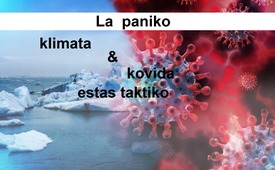 La paniko klimata & kovida estas taktiko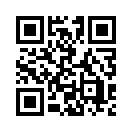 Pri klimata kaj kovida politiko, la sendependa Aŭstralia parlamentano Kelly diris ĉe Sky News: « Ili intence semas panikon en la socio esperante, ke homoj forlasos siajn liberojn kaj politikistoj cedos la suverenecon de siaj landoj al povo-avidaj UNo-burokratoj. »

Li montris kiel movigajn fortojn de tiu procezo Klaus Schwab, fondinton de la Monda Ekonomia Forumo, kaj Tedros, OMS-estron.Aŭstralia parlamentano Craig Kelly: La paniko klimata kaj kovida estas taktiko
« Ni ne preteratentu la Grandan Restarigon. Ni alfrontas unu el la plej gravaj minacoj al niaj liberoj kaj demokratio » diris la sendependa aŭstralia parlamentano Craig Kelly la 9-an de majo 2021 ĉe brita televidkanalo Sky News.

Laŭ Kelly, ili uzas la samajn « taktikojn » por ĉi tiu pandemio kiel por « la timo de tutmonda klimata varmiĝo ». Li diris laŭvorte : « Ili intence semas panikon en la socio, esperante, ke la homoj rezignos siajn liberojn kaj ke la politikistoj transdonos la suverenecon de siaj landoj al povo-avidaj UNo-burokratoj. »

Ni parolu laŭvere, emfazis Kelly, montrante kiel motorajn fortojn Klaus Schwab, fondinton de la Monda Ekonomia Forumo, kaj OMS-estron Tedros. La Granda Restarigo ne estas konspira teorio, aldonis la prezentisto de Sky News Cory Bernardi. "Ĉio estas skribita en ilia propra retejo".de hmFontoj:https://uncutnews.ch/skynews-in-australien-berichtet-ueber-das-was-bei-uns-noch-als-verschwoerungstheorie-gilt-the-great-reset-ist-eine-der-groessten-bedrohungen-fuer-unsere-freiheit-video/
www.skynews.com.au/details/_6253054428001Ankaŭ tio povus interesi vin:#Klimatsangigo - Klimatŝanĝiĝo - www.kla.tv/Klimatsangigo

#Kronaviruso - www.kla.tv/Kronaviruso

#1MinutaFokuso - 1 minuta focuso - www.kla.tv/1MinutaFokuso

#GreatReset-eo - Great Reset - www.kla.tv/GreatReset-eoKla.TV – Novaĵoj alternativaj ... liberaj – sendependaj – necenzuritaj ...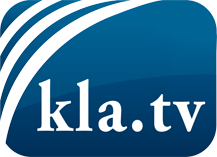 Tio kion la amaskomunikiloj devus ne kaŝi ...Tio pri kio oni aŭdas malmulte, de la popolo por la popolo...Regulaj informoj ĉe www.kla.tv/eoIndas resti ĉe ni!Senpaga abono al nia retpoŝta informilo ĉi tie: www.kla.tv/abo-enSekureca Avizo:Kontraŭaj voĉoj bedaŭrinde estas pli kaj pli cenzuritaj kaj subpremitaj. Tiom longe kiom ni ne orientiĝas laŭ la interesoj kaj ideologioj de la gazetara sistemo, ni ĉiam sciu, ke troviĝos pretekstoj por bloki aŭ forigi Kla.TV.Do enretiĝu ekstere de interreto hodiaŭ! Klaku ĉi tie: www.kla.tv/vernetzung&lang=eoLicenco:    Licence Creative Commons kun atribuo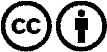 Oni rajtas distribui kaj uzi nian materialon kun atribuo! Tamen la materialo ne povas esti uzata ekster kunteksto. Sed por institucioj financitaj per la aŭdvida imposto, ĉi tio estas permesita nur kun nia interkonsento. Malobservoj povas kaŭzi procesigon.